بسم الله الرحمن الرحيماختبار نهاية الفصل الدراسي الثاني – (الدور الأول) – للعام الدراسي 1445هـالسؤال الأول : فهم المقروء :      ذَاتَ يَوْمٍ ، أَخَذْتُ أَتَصَفَحُ كِتَابَ يَوْمِيَّاتِي ؛ لِأَتَذَكَّرَ رِحْلَتِي إِلَى الصَّينِ مُنْذُ عَشْرِ سَنَوَاتٍ فِي غَابَةِ خَيْزُرَانٍ، أَوْ مَا يُطْلَقُ عَلَيْهَا (الْبَامُبُو)، وَلَقَدْ كَانَتْ بِالْفِعْلِ رِحْلَةً مُمْتِعَةً، وَمَلِيئةً بِالْمُغَامَرَاتِ، وَشَاهَدْتُ صُوَرَ الْبَانْدَا وَهِيَ تَأْكُلُ مِنْ نَبَاتِ الْخَيْزُرَانِ وَالْغَابَاتِ الْخَلَّابَةِ، فَتَحَمَّسْتُ لِلسَّفَرِ إلَيْهَا مَرَّةً أُخْرَى هَذَا الْعَامَ، وَسَافَرْتُ.ولكن كانت المفاجأة !فلقد اختلف المكان كثيرا عما سبق، وأثناء تجولي في المكان وجدت عالِم أحْياءَ فسألته: أين اختفى حيوان الباندا؟  فَأَجَابَنِي الْعَالِمُ قَائِلًا: « لِلْأَسَفِ، بِسَبَبٍ السُّلُوكِ الْبَشَرِيَّ اخْتَفَتْ مَعَالِمُ هَذِهِ الْمِنْطَقَةِ حَيْثُ قَامُوا بِقَطْعِ سِيقَانِ الْخَيْزُرَانِ الَّتِي كَانَ دُبُّ الْبَانْدَا يَتَغَذَّى عَلَيْهَا ؛ لِيَسْتَخْدِمُوهَا فِي صِنَاعَةِ الْوَرَقِ وَالْأَثَاثِ الْمَنْزِلِيَّ، بِالْإِضَافَةِ إِلَى الصَّيْدِ الْجَائِرِ لَهُ ؛ لِيَسْتَفِيدُوا مِنْ فَرْوِهِ؛ وَهُوَ مَا أَدَّى إِلَى انْحِسَارِ أَعْدَادِهِ، وَصَارَ مِنَ الْحَيَوَانَاتِ الْمُهَدِّدَةِ بِالِانْقِرَاضِ.قلت  «تَقُومُ الْحُكُومَاتُ بِمَنْعِ الصَّيْدِ ، وَإِنْشَاءِ الْمَحْمِيَّاتِ لِلْمُحَافَظَةِ عَلَى الْحَيَوَانَاتِ مِنَ الِانْقِرَاضِ ، وَلَكِنْ عَلَيْنَا تَوْعِيَةُ النَّاسِ بِأَضْرَارِ قَطع الْأَشْجَارِ؛ لِأَنَّهَا تُفْسِدُ النَّظَامَ البيئي بعمل حَمْلَةِ تَوْعِيَةٍ عَلَى الْإِنْتَرْنِت تَدْعُو إِلَى الْحِفَاظِ عَلَى النّظام البيئي.ب- ضعْ علامة ( √ ) أمامَ العبارة الصحيحة ، وعلامة ( X ) أمامَ العبارةِ الخطأُ : 1- انزعجَ الكاتب بشدةِ عندما زار غابة البامبو مرةً أخرى .              (  	 )  2- انقرضَ دبُ الباندا منْ كوكبِ الأرضِ .                                    (  	 )  3- يمكنَ للإنترنت أنْ يساعدَ في الحفاظِ على النظامِ البيئي .           (  	 ) 4 حمايةُ الحيواناتِ مسئوليةَ الحكوماتِ وحدها .                       (  	  )  5- التخلصُ منْ أشجارِ الغاباتِ يحافظُ على التوازنِ البيئيِ .          ( 	  )  السؤال الثاني: الصنف اللغوي  :  س 4 : كنت من الزائرين لحديقة الحيوان فرأيت الأسود المفترسة والزرافات الضخمة.  استخرج من الفقرة السابقة :أ- جمع مذكر سالم ...........................ب - جمع مؤنث سالم ..........................ج - جمع تكسير .................................السؤال الثالث  :الوظيفة النحوية  ب- أجب حسب المطلوب 	7- يصمم المهندسون البيوت .             أعرب ما تحته خط  "  المهندسون " 	........................................................................................................................	8- تناول المريض الدواء  .                   (اجعل الفاعل مثنى وغير ما يلزم )	............................................................................................................. السؤال الرابع   :الأسلوب اللغوي   السؤال الخامس : الظاهرة الإملائية  :    ** اختر الإجابة الصحيحة :                                                                                 اكتب ما يملى عليك :......................................................................................................................................................................................................................................................................................................................................................................................................... السؤال السادس  : الرسم الكتابي :      اكتب ما يلي بخط النسخ تجرم الْحُكُومَاتُ الصَّيْدِ الجائر، وتنشئ الْمَحْمِيَّاتِ حفاظ عَلَى الْحَيَوَانَاتِ مِنَ الِانْقِرَاضِ..........................................................................................................................................................................................................................................................................................................................................................................................................................................................................................................................................................................................................................................................................................................................................................................................................................................................................................................................................................................................................................................................................................................................................................................................................   ـــــــــــــــــــــــــــــــــــــــــــــــــــــــــــــــــــــــــــــــــــــــــــــــــــــــــــــــــــــــــــــــــــــــــــــــــــــــــــــــــــــــــــــــــــــــــــــــــــــــــــــانتهت الأسئلةمــــع تمنياتي لكم بالـتــوفـيــق والـنـجـــاح 0إعداد موقع منهجي التعليميwww.mnhaji.comرابط التليجرام https://t.me/mnhajicomالسؤال الأول :                                                                                                                                                                             أولا الفهم القرائي ( أقرأ النص التالي قراءة فهم ثم أجيب عن المطلوب ) :  أ / أختار الإجابة الصحيحة : ب / أكمل الفراغات التالية : جـ / أضع علامة (  √ ) أمام العبارة الصحيحة وعلامة ( × ) أمام العبارة الخطأ : السؤال الثاني : الوظيفة النحوية  أ / أختار الإجابة الصحيحة : ب / أقرأ الجملة ثم أملأ الفراغات في الجدول  : (( كرَّم المديرُ المعلمِين  ))ج / أكمل إعراب الكلمة التي تحتها خط :- السؤال الثالث  : الصنف اللغوى     أ / أختار الإجابة الصحيحة : ب / أضع علامة (  √ ) أمام العبارة الصحيحة وعلامة ( × ) أمام العبارة الخطأ : السؤال الرابع : الأسلوب اللغوي   أ / أختار الإجابة الصحيحة : ب / أرتبُ الكلمات الآتية ، لأكون جملا بها أساليب تعجب مع كتابة علامة التعجب : السؤال الخامس  : الظاهرة الإملائية     أ / أختار الإجابة الصحيحة : جـ / أكتب ما يملى عليَّ ...............................................................................................................................................................................................................................................................................................................................................................................................................................................................................................................................................................................................................................................................................................................................................................................السؤال السادس  : الرسم الكتابي  أكتب ما يلي بخط النسخ 
 أجْمَلُ الأرزاق سَكِينة الرَّوح ، وصِحَّة الجَسَد ، ونور العَقل ......................................................................................................................................................................................انتهت الأسئلة إعداد أكاديمية أمل للمناهج الالكترونيةللحصول على نموذج الإجابة ونسخة word رابط التليجرام اسم القناة ( عروض لغتي وإسلاميات واجتماعيات للمرحلة الابتدائية ) https://t.me/AmalAcademy2030بسم الله الرحمن الرحيماختبار نهاية الفصل الدراسي الثاني – (الدور الأول) – للعام الدراسي 1445هـنموذج  ( أ )السؤال الأول : فهم المقروء :      في أحد الأيام وقع حصان في حفرة عميقة، ولم يستطع صاحبه إخراجه. وقال: إنه كبر في السن ولن يستطيع الخروج من الحفرة بنفسه، وان إخراجه سيكلفه الكثير من المال، إذ هو أحضر بعض المعدات لإخراجه.وقرر أن يدفنه في الحفرة بأن يلقي عليه التراب. لكن الحصان لم يستسلم، وكان كلما ألقى عليه التراب نفضه عن وجهه فيقع تحته، ويأخذ خطوه لأعلى حتى ارتفع التراب من أسفله واستطاع الخروج من الحفرة.كل مشكلة في الحياة حفرة وحفنة من التراب يجب أن تنفضها وتعلو فوقها حتى تستطيع الخروج من المشكلة. كن على يقين أنه ليس هناك مستحيل أمام العزيمة والإصرار وأن النجاح يبدأ بخطوة. والفشل لا يعني نهاية الحياة بل أحيانا يكون أول خطوة في طريق النجاح" إذا واجهتك مشكلة أو شيء لا تقدر على فعله تذكر دائما عبارة " أنا أستطيع " ثق بنفسك وبقدراتك فالشخص الذي يخاف من تسلق الجبال لا يستطيع الوصول الى القمة وسيظل دوما في القاع.   السؤال الثاني: الصنف اللغوي  :  س 4 : الطالب المتفوق يحبه المعلمون والطلاب، ويحصل على أعلى الدرجات .  استخرج من الفقرة السابقة :أ- جمع مذكر سالم ...........................ب - جمع مؤنث سالم ..........................ج - جمع تكسير .................................السؤال الثالث  :الوظيفة النحوية  ب- أجب حسب المطلوب 	7- يستمتع الزائرون بمشاهدة الحديقة .             أعرب ما تحته خط  "  الزائرون " 	........................................................................................................................	8- حضر المعلم الحفل  .                   (اجعل الفاعل مثنى وغير ما يلزم )	.............................................................................................................  السؤال الرابع   :الأسلوب اللغوي   السؤال الخامس : الظاهرة الإملائية  :    ** اختر الإجابة الصحيحة :                                                                                 اكتب ما يملى عليك :......................................................................................................................................................................................................................................................................................................................................................................................................... السؤال السادس  : الرسم الكتابي :      اكتب ما يلي بخط النسخ  التغذية السليمة، وممارسة الرياضة، درع وقاية من المشكلات الصحية. .........................................................................................................................................................................................................................................................................................................................................................................................................................................................................................................................................................................................................................................................................................................................................................................................................................................................................................................................................................................................................................................................................................................................................................................................................   ـــــــــــــــــــــــــــــــــــــــــــــــــــــــــــــــــــــــــــــــــــــــــــــــــــــــــــــــــــــــــــــــــــــــــــــــــــــــــــــــــــــــــــــــــــــــــــــــــــــــــــــانتهت الأسئلةمــــع تمنياتي لكم بالـتــوفـيــق والـنـجـــاح.إعداد موقع منهجي التعليميhttps://www.mnhaji.comالسؤال الأول : أ / فهم المقرؤ  ( نقرأ النص التالي قراءة فهم ثم نجيب عن المطلوب )تختار الإجابة الصحيحة بوضع دائرة حولها :ب/ نحدد الإجابة الصحيحة حسب المطلوب  :ــــــــــــــــــــــــــــــــــــــــــــــــــــــــــــــــــــــــــــــــــــــــــــــــــــــــــــــــــــــــــــــــــــــــــــــــــــــــــــــــــــــــــــــــــــــــــــــــــــــــــــــــــــــــــــــــــــــــــــــــــــــــــــــــــــــــــــــــــــــــــــــــــــــــالسؤال الثاني :أ / نصنف الجموع التالية حسب نوعها :مسلمون – طلاب – صادقات – مدن- معلمين – حكاياتب/ نصوب الخطأ المكتوب بين القوسين في كل جملة من الجملة التالية  التلميذة ( موءدبة )                                    الصواب ..................(القراءن ) كتاب الله                                    الصواب .................المسلم لا (يوءذي) غيره                              الصواب ...............ج- نكمل الناقص في الجدول ( مفرد أو جمع ) برسم الكلمات بصورة صحيحة د/ نختار الإجابة الصحيحة بوضع دائرة حولها السؤال الثالث : أ / نختار الإجابة الصحيحة فيما يلي :ب / نحول حسب المطلوب (الفاعل أو المفعول به)  في الجدول التالي حسب الناقص ج /نكمل إعراب الجملة التالية :   قدم العالم بحثين السؤال الرابع :نكتب العبارة بخط النسخ مع مراعاة قواعد الكتابة الصحيحة الرياضة مفيدة للجسم انتهت الأسئلة السؤال الأول : أ / فهم المقرؤ  ( نقرأ النص التالي قراءة فهم ثم نجيب عن المطلوب )تختار الإجابة الصحيحة بوضع دائرة حولها :ب/ نحدد الإجابة الصحيحة حسب المطلوب  :ــــــــــــــــــــــــــــــــــــــــــــــــــــــــــــــــــــــــــــــــــــــــــــــــــــــــــــــــــــــــــــــــــــــــــــــــــــــــــــــــــــــــــــــــــــــــــــــــــــــــــــــــــــــــــــــــــــــــــــــــــــــــــــــــــــــــــــــــــــــــــــــــــــــــالسؤال الثاني :أ / نصنف الجموع التالية حسب نوعها :مسلمون – طلاب – صادقات – مدن- معلمين – حكاياتب/ نصوب الخطأ المكتوب بين القوسين في كل جملة من الجملة التالية  التلميذة ( موءدبة )                                    الصواب مؤدبة 1(القراءن ) كتاب الله                                    الصواب القرآن1المسلم لا (يوءذي) غيره                              الصواب لايؤذي1ج- نكمل الناقص في الجدول ( مفرد أو جمع ) برسم الكلمات بصورة صحيحة د/ نختار الإجابة الصحيحة بوضع دائرة حولها السؤال الثالث : أ / نختار الإجابة الصحيحة فيما يلي :ب / نحول حسب المطلوب (الفاعل أو المفعول به)  في الجدول التالي حسب الناقص ج /نكمل إعراب الجملة التالية :   قدم العالم بحثين السؤال الرابع :نكتب العبارة بخط النسخ مع مراعاة قواعد الكتابة الصحيحة  ربع درجة لكل حرفالرياضة مفيدة للجسم المملكة العربية السعوديةوزارة التعليمإدارة التعليم .................مدرسة : ......................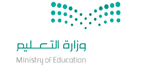 المادة : لغتي الصف : الخامس الابتدائيالزمن : ساعتان اسم الطالب : ........................................................................................................الصف: الخامس الابتدائي (  )سالمهارةالمهارةالدرجة الدرجة بالأرقامالدرجة بالأحرفالمصححالمراجعالمدقق1فهم المقروءفهم المقروء102الصنف اللغويالصنف اللغوي63الوظيفة النحويةالوظيفة النحوية84الأسلوب اللغويالأسلوب اللغوي45الظاهرة الإملائيةالظاهرة الإملائية86الرسم الإملائيالرسم الإملائي4المجموع النهائيالمجموع النهائي2020  101- يصطاد الإنسان دب الباندا لـ ..... 1- يصطاد الإنسان دب الباندا لـ ..... 1- يصطاد الإنسان دب الباندا لـ ..... 1- يصطاد الإنسان دب الباندا لـ ..... 1- يصطاد الإنسان دب الباندا لـ ..... 1- يصطاد الإنسان دب الباندا لـ ..... 1- يصطاد الإنسان دب الباندا لـ ..... أ – ليستخدموه في صناعة الورقأ – ليستخدموه في صناعة الورقأ – ليستخدموه في صناعة الورقب – ليستفيدوا من فروهب – ليستفيدوا من فروهب – ليستفيدوا من فروهجـ - لصناعة الأثات2- عادَ الكاتب إلى غابة (البامبو) بعدُ عشرِ سنواتٍ فوجدها:2- عادَ الكاتب إلى غابة (البامبو) بعدُ عشرِ سنواتٍ فوجدها:2- عادَ الكاتب إلى غابة (البامبو) بعدُ عشرِ سنواتٍ فوجدها:2- عادَ الكاتب إلى غابة (البامبو) بعدُ عشرِ سنواتٍ فوجدها:2- عادَ الكاتب إلى غابة (البامبو) بعدُ عشرِ سنواتٍ فوجدها:2- عادَ الكاتب إلى غابة (البامبو) بعدُ عشرِ سنواتٍ فوجدها:2- عادَ الكاتب إلى غابة (البامبو) بعدُ عشرِ سنواتٍ فوجدها:أ –أفضلأ –أفضلأ –أفضلب- كما هيَب- كما هيَب- كما هيَجـ ـ أسوأَ3- انحسرت أعداد حيوان دب الباندا بسبب :        3- انحسرت أعداد حيوان دب الباندا بسبب :        3- انحسرت أعداد حيوان دب الباندا بسبب :        3- انحسرت أعداد حيوان دب الباندا بسبب :        3- انحسرت أعداد حيوان دب الباندا بسبب :        3- انحسرت أعداد حيوان دب الباندا بسبب :        3- انحسرت أعداد حيوان دب الباندا بسبب :        أ – الصيد الجائرأ – الصيد الجائرأ – الصيد الجائرب- ندرة الماءب- ندرة الماءب- ندرة الماءجـ -  قلة الغذاء4- الإخلالُ بالنظامِ البيئيِ سببهُ :4- الإخلالُ بالنظامِ البيئيِ سببهُ :4- الإخلالُ بالنظامِ البيئيِ سببهُ :4- الإخلالُ بالنظامِ البيئيِ سببهُ :4- الإخلالُ بالنظامِ البيئيِ سببهُ :4- الإخلالُ بالنظامِ البيئيِ سببهُ :4- الإخلالُ بالنظامِ البيئيِ سببهُ :أ – الإنسانأ – الإنسانب- الحيواناتب- الحيواناتب- الحيواناتجـ -  الغاباتجـ -  الغاباتجـ -  الغابات5- قطعُ سيقانِ البامبو أضرَ بدبِ الباندا ؛ لأنهُ5- قطعُ سيقانِ البامبو أضرَ بدبِ الباندا ؛ لأنهُ5- قطعُ سيقانِ البامبو أضرَ بدبِ الباندا ؛ لأنهُ5- قطعُ سيقانِ البامبو أضرَ بدبِ الباندا ؛ لأنهُ5- قطعُ سيقانِ البامبو أضرَ بدبِ الباندا ؛ لأنهُ5- قطعُ سيقانِ البامبو أضرَ بدبِ الباندا ؛ لأنهُ5- قطعُ سيقانِ البامبو أضرَ بدبِ الباندا ؛ لأنهُ5- قطعُ سيقانِ البامبو أضرَ بدبِ الباندا ؛ لأنهُأ – ينامُ تحتهاب- يتغذى عليهاب- يتغذى عليهاب- يتغذى عليهاجـ -  يحتمي بهاجـ -  يحتمي بهاجـ -  يحتمي بهاجـ -  يحتمي بها   61 – الكلمة التي جمعت  جمع مذكر سالم..........1 – الكلمة التي جمعت  جمع مذكر سالم..........1 – الكلمة التي جمعت  جمع مذكر سالم..........أ – بساتينب- ميادينجـ ـ غواصين2-  ما دل على أكثر من اثنتين بزيادة ألف وتاء على مفرده:2-  ما دل على أكثر من اثنتين بزيادة ألف وتاء على مفرده:2-  ما دل على أكثر من اثنتين بزيادة ألف وتاء على مفرده:أ- جمع المذكر السالم.ب - جمع المؤنث السالم   جـ - جمع التكسير  3- "‏لا يقطع الفلاحون  الأشجار    " الأشجار ".....3- "‏لا يقطع الفلاحون  الأشجار    " الأشجار ".....3- "‏لا يقطع الفلاحون  الأشجار    " الأشجار ".....أ- جمع المذكر السالم.ب - جمع المؤنث السالم   جـ - جمع التكسير     81 – " فاز ......في المسابقة  .1 – " فاز ......في المسابقة  .1 – " فاز ......في المسابقة  .أ – أخوكب- أخاكجـ ـ أخيك2-  صوب ما تحته خط:   كرم المدير المتفوقون.2-  صوب ما تحته خط:   كرم المدير المتفوقون.2-  صوب ما تحته خط:   كرم المدير المتفوقون.أ- المتفوقان.ب - المتفوقِينجـ - المتفوقُ3- أنشأت الدولة  ....................3- أنشأت الدولة  ....................3- أنشأت الدولة  ....................أ – المكتباتُب ـ المكتباتَ جـ ـ المكتباتِ4- يحترم الناس ذا العلم .      إعراب كلمة" ذا ":  مفعول به منصوب وعلامة نصبه .....4- يحترم الناس ذا العلم .      إعراب كلمة" ذا ":  مفعول به منصوب وعلامة نصبه .....4- يحترم الناس ذا العلم .      إعراب كلمة" ذا ":  مفعول به منصوب وعلامة نصبه .....أ- الفتحةب – الياءجـ- الألف 5- أخرجت الشجرة.......  5- أخرجت الشجرة.......  5- أخرجت الشجرة....... أ – ثمارٌب ـ ثمارًا جـ ـ ثمارٍ6- يحصد ........القمح                    أكمل بجمع مذكر سالم مناسب 6- يحصد ........القمح                    أكمل بجمع مذكر سالم مناسب 6- يحصد ........القمح                    أكمل بجمع مذكر سالم مناسب أ- المزارعينب – المزارعونجـ- المزارعان41 – تعجب من سرعة السيارة.1 – تعجب من سرعة السيارة.1 – تعجب من سرعة السيارة.أ – السيارة سريعةب- هل السيارة سريعة؟جـ ـ ما أسرع السيارة!2- علامة الترقيم المناسبة لأسلوب التعجب2- علامة الترقيم المناسبة لأسلوب التعجب2- علامة الترقيم المناسبة لأسلوب التعجبأ- ؟ب -  .جـ -!3 –  لنعبر عن الدهشة والانفعال نستخدم أسلوب....3 –  لنعبر عن الدهشة والانفعال نستخدم أسلوب....3 –  لنعبر عن الدهشة والانفعال نستخدم أسلوب....أ – التفضيل.ب- التعجبجـ ـ المدح4- الجملة التي اشتملت على أسلوب تعجب .4- الجملة التي اشتملت على أسلوب تعجب .4- الجملة التي اشتملت على أسلوب تعجب .أ- ما أكثر الضوضاء؟ب -  ما أكثر الضوضاء!جـ -ما أكثر الضوضاء.   81 – " لا تؤذي غيرك "  كتبت الهمزة على الواو  في كلمة  "تؤذي   " لأن الهمزة ......1 – " لا تؤذي غيرك "  كتبت الهمزة على الواو  في كلمة  "تؤذي   " لأن الهمزة ......1 – " لا تؤذي غيرك "  كتبت الهمزة على الواو  في كلمة  "تؤذي   " لأن الهمزة ......أ -الهمزة مكسورة وقبلها مكسورب-  الهمزة مفتوحة وقبلها مضمومجـ ـ الهمزة ساكنة وما قبلها مضموم2-  جمع "أفق " .........2-  جمع "أفق " .........2-  جمع "أفق " .........أ- أافاقب – آفاقجـ -  أفاق3 – عند وصل حروف كلمة ( تـ - بـ - ا- ط – ء – ك ) تكتب 3 – عند وصل حروف كلمة ( تـ - بـ - ا- ط – ء – ك ) تكتب 3 – عند وصل حروف كلمة ( تـ - بـ - ا- ط – ء – ك ) تكتب أ -تباطئكب- تباطؤكجـ ـ تباطأك4-  الهمزة الممدودة (آ) هي همزة بعدها :4-  الهمزة الممدودة (آ) هي همزة بعدها :4-  الهمزة الممدودة (آ) هي همزة بعدها :أ- ألفب – واو جـ - ياء    4المملكة العربية السعودية     وزارة التعليم   إدارة تعليم   مدرسة المملكة العربية السعودية     وزارة التعليم   إدارة تعليم   مدرسة المملكة العربية السعودية     وزارة التعليم   إدارة تعليم   مدرسة 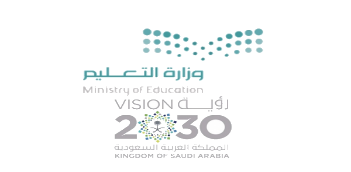 اليوم  :                التاريخ : المادة : لغتى الجميلة الصف : خامس ابتدائي الزمن : اليوم  :                التاريخ : المادة : لغتى الجميلة الصف : خامس ابتدائي الزمن : اليوم  :                التاريخ : المادة : لغتى الجميلة الصف : خامس ابتدائي الزمن : اختبار الفصل الدراسي الثاني العام 1445 هـ - الدور الأولاختبار الفصل الدراسي الثاني العام 1445 هـ - الدور الأولاختبار الفصل الدراسي الثاني العام 1445 هـ - الدور الأولاختبار الفصل الدراسي الثاني العام 1445 هـ - الدور الأولاختبار الفصل الدراسي الثاني العام 1445 هـ - الدور الأولاختبار الفصل الدراسي الثاني العام 1445 هـ - الدور الأولاختبار الفصل الدراسي الثاني العام 1445 هـ - الدور الأولاختبار الفصل الدراسي الثاني العام 1445 هـ - الدور الأول       اسم الطالب :                                                        رقم الجلوس (                 )       اسم الطالب :                                                        رقم الجلوس (                 )       اسم الطالب :                                                        رقم الجلوس (                 )       اسم الطالب :                                                        رقم الجلوس (                 )       اسم الطالب :                                                        رقم الجلوس (                 )       اسم الطالب :                                                        رقم الجلوس (                 )       اسم الطالب :                                                        رقم الجلوس (                 )       اسم الطالب :                                                        رقم الجلوس (                 )سالمهارةالدرجةالدرجة بالأرقامالدرجة بالحروفالمصححالمراجعالمدقق1  فهم المقروء  102الوظيفة النحوية83الصنف اللغوى64الأسلوب اللغوي45الظواهر الإملائية86الرسم الكتابي4المجموعالمجموع40101العنوان المناسب للنص : ....................العنوان المناسب للنص : ....................العنوان المناسب للنص : ....................العنوان المناسب للنص : ....................العنوان المناسب للنص : ....................العنوان المناسب للنص : ....................أالرياضةبالصحةجـالنظافة2من وسائل الحفاظ على الصحة النوم لمدة لا تقل عن ............ متصلةمن وسائل الحفاظ على الصحة النوم لمدة لا تقل عن ............ متصلةمن وسائل الحفاظ على الصحة النوم لمدة لا تقل عن ............ متصلةمن وسائل الحفاظ على الصحة النوم لمدة لا تقل عن ............ متصلةمن وسائل الحفاظ على الصحة النوم لمدة لا تقل عن ............ متصلةمن وسائل الحفاظ على الصحة النوم لمدة لا تقل عن ............ متصلةأ6 ساعاتب7 ساعاتجـ8 ساعات3اتباع النظام الغذائي المتوازن يحافظ على الصحة .......................اتباع النظام الغذائي المتوازن يحافظ على الصحة .......................اتباع النظام الغذائي المتوازن يحافظ على الصحة .......................اتباع النظام الغذائي المتوازن يحافظ على الصحة .......................اتباع النظام الغذائي المتوازن يحافظ على الصحة .......................اتباع النظام الغذائي المتوازن يحافظ على الصحة .......................أالجسديةبالنفسيةجـالاجتماعية4الصحة تاج على رؤوس الأصحاء لا يشعر به إلا ....................الصحة تاج على رؤوس الأصحاء لا يشعر به إلا ....................الصحة تاج على رؤوس الأصحاء لا يشعر به إلا ....................الصحة تاج على رؤوس الأصحاء لا يشعر به إلا ....................الصحة تاج على رؤوس الأصحاء لا يشعر به إلا ....................الصحة تاج على رؤوس الأصحاء لا يشعر به إلا ....................أالأطفالبالرجالجـالمرضى5مفرد كلمة ( العلماء ) : ....................مفرد كلمة ( العلماء ) : ....................مفرد كلمة ( العلماء ) : ....................مفرد كلمة ( العلماء ) : ....................مفرد كلمة ( العلماء ) : ....................مفرد كلمة ( العلماء ) : ....................أالعالمبالعلمجـالمعلوم6ضد كلمة ( الصحة ) : ....................ضد كلمة ( الصحة ) : ....................ضد كلمة ( الصحة ) : ....................ضد كلمة ( الصحة ) : ....................ضد كلمة ( الصحة ) : ....................ضد كلمة ( الصحة ) : ....................أالتعببالمرضجـالإرهاق1أجمل الأرزاق سكينة الروح ، وصحة الجسد ، و  ...........................2الصحة هي ثروة الإنسان الــ .............................1السعادة والراحة في امتلاك المال فقط .         (       )2من وسائل الحفاظ على الصحة ممارسة الرياضة .        (       )101علامة نصب المفعول به الكسرة بدلا من الفتحة إذا كان ...................... . علامة نصب المفعول به الكسرة بدلا من الفتحة إذا كان ...................... . علامة نصب المفعول به الكسرة بدلا من الفتحة إذا كان ...................... . علامة نصب المفعول به الكسرة بدلا من الفتحة إذا كان ...................... . علامة نصب المفعول به الكسرة بدلا من الفتحة إذا كان ...................... . علامة نصب المفعول به الكسرة بدلا من الفتحة إذا كان ...................... . أمفردًابمثنىجـجمع مؤنث سالما2يحافظ ............. على البيئة . يحافظ ............. على البيئة . يحافظ ............. على البيئة . يحافظ ............. على البيئة . يحافظ ............. على البيئة . يحافظ ............. على البيئة . أأبوكبأباك جـأبيك 3علامة رفع الفاعل .............. إذا كان مثنى  .علامة رفع الفاعل .............. إذا كان مثنى  .علامة رفع الفاعل .............. إذا كان مثنى  .علامة رفع الفاعل .............. إذا كان مثنى  .علامة رفع الفاعل .............. إذا كان مثنى  .علامة رفع الفاعل .............. إذا كان مثنى  .أالضمة بالواوجـالألف	4يسبب ..............  الأمراض .يسبب ..............  الأمراض .يسبب ..............  الأمراض .يسبب ..............  الأمراض .يسبب ..............  الأمراض .يسبب ..............  الأمراض .أالتلوث َ بالتلوث ُجـالتلوث ِ5 ( كتبت نورة .................... ) المثنى المناسب هو : ( كتبت نورة .................... ) المثنى المناسب هو : ( كتبت نورة .................... ) المثنى المناسب هو : ( كتبت نورة .................... ) المثنى المناسب هو : ( كتبت نورة .................... ) المثنى المناسب هو : ( كتبت نورة .................... ) المثنى المناسب هو :أورقتان بورقةجـورقتين	6( يعالج الطبيب ................ ) المفعول به المناسب : ( يعالج الطبيب ................ ) المفعول به المناسب : ( يعالج الطبيب ................ ) المفعول به المناسب : ( يعالج الطبيب ................ ) المفعول به المناسب : ( يعالج الطبيب ................ ) المفعول به المناسب : ( يعالج الطبيب ................ ) المفعول به المناسب : أالمريض ُ بالمريض ِجـالمريض َ	الفاعلعلامة الرفع1يسقي الفلاحون الزرع َ ................ مرفوع وعلامة رفعه الواو لأنه جمع مذكر سالم  2ينصح المدرب اللاعبينمفعول به منصوب وعلامة نصبه ................ لأنه جمع مذكر سالم61جمع التكسير هو كلمة .....................جمع التكسير هو كلمة .....................جمع التكسير هو كلمة .....................جمع التكسير هو كلمة .....................جمع التكسير هو كلمة .....................جمع التكسير هو كلمة .....................أالزهور بالمدربينجـالحكايات2جمع المذكر السالم من كلمة ( صادق ) : .....................جمع المذكر السالم من كلمة ( صادق ) : .....................جمع المذكر السالم من كلمة ( صادق ) : .....................جمع المذكر السالم من كلمة ( صادق ) : .....................جمع المذكر السالم من كلمة ( صادق ) : .....................جمع المذكر السالم من كلمة ( صادق ) : .....................أ صادقانبصادقاتجـصادقون3جمع المؤنث السالم من كلمة ( معلمة ) : .....................جمع المؤنث السالم من كلمة ( معلمة ) : .....................جمع المؤنث السالم من كلمة ( معلمة ) : .....................جمع المؤنث السالم من كلمة ( معلمة ) : .....................جمع المؤنث السالم من كلمة ( معلمة ) : .....................جمع المؤنث السالم من كلمة ( معلمة ) : .....................أمعلمتانبمعلماتجـمعلمون4( الأقلام جديدة ) الكلمة التي تحتها خط هي جمع :( الأقلام جديدة ) الكلمة التي تحتها خط هي جمع :( الأقلام جديدة ) الكلمة التي تحتها خط هي جمع :( الأقلام جديدة ) الكلمة التي تحتها خط هي جمع :( الأقلام جديدة ) الكلمة التي تحتها خط هي جمع :( الأقلام جديدة ) الكلمة التي تحتها خط هي جمع :أجمع تكسيربجمع مذكر سالمججمع مؤنث سالم1جمع المذكر السالم ما دل على اثنتين بزيادة ألف وتاء على مفرده .       (       )2 جمع التكسير ما دل على أكثر من اثنين أو اثنتين بتغيير صورة مفردة .       (       )41( ما أحسن الربيع ! ) الأسلوب في الجملة هو أسلوب :  .....................( ما أحسن الربيع ! ) الأسلوب في الجملة هو أسلوب :  .....................( ما أحسن الربيع ! ) الأسلوب في الجملة هو أسلوب :  .....................( ما أحسن الربيع ! ) الأسلوب في الجملة هو أسلوب :  .....................( ما أحسن الربيع ! ) الأسلوب في الجملة هو أسلوب :  .....................( ما أحسن الربيع ! ) الأسلوب في الجملة هو أسلوب :  .....................أاستفهام بتعجبجـنداء2العلامة المناسبة  للدهشة والتعجب في نهاية الجملة ( ما أجمل البحر ...... )  العلامة المناسبة  للدهشة والتعجب في نهاية الجملة ( ما أجمل البحر ...... )  العلامة المناسبة  للدهشة والتعجب في نهاية الجملة ( ما أجمل البحر ...... )  العلامة المناسبة  للدهشة والتعجب في نهاية الجملة ( ما أجمل البحر ...... )  العلامة المناسبة  للدهشة والتعجب في نهاية الجملة ( ما أجمل البحر ...... )  العلامة المناسبة  للدهشة والتعجب في نهاية الجملة ( ما أجمل البحر ...... )  أ  ؟ب ، جـ !1في - الجو - أبها - ما أجمل ........................................................................2الحديثة - السيارة - ما أسرع ........................................................................81كتبت الهمزة في كلمة ( يؤْذي ) على الواو لأن الهمزة ساكنة وحركة الحرف قبلها : ...................كتبت الهمزة في كلمة ( يؤْذي ) على الواو لأن الهمزة ساكنة وحركة الحرف قبلها : ...................كتبت الهمزة في كلمة ( يؤْذي ) على الواو لأن الهمزة ساكنة وحركة الحرف قبلها : ...................كتبت الهمزة في كلمة ( يؤْذي ) على الواو لأن الهمزة ساكنة وحركة الحرف قبلها : ...................كتبت الهمزة في كلمة ( يؤْذي ) على الواو لأن الهمزة ساكنة وحركة الحرف قبلها : ...................كتبت الهمزة في كلمة ( يؤْذي ) على الواو لأن الهمزة ساكنة وحركة الحرف قبلها : ...................أالفتحةبالضمةجـالكسرة2عند وصل حروف كلمة ( مـُ  ءَ  دَّ ب ) فإنها تكتب : ...................عند وصل حروف كلمة ( مـُ  ءَ  دَّ ب ) فإنها تكتب : ...................عند وصل حروف كلمة ( مـُ  ءَ  دَّ ب ) فإنها تكتب : ...................عند وصل حروف كلمة ( مـُ  ءَ  دَّ ب ) فإنها تكتب : ...................عند وصل حروف كلمة ( مـُ  ءَ  دَّ ب ) فإنها تكتب : ...................عند وصل حروف كلمة ( مـُ  ءَ  دَّ ب ) فإنها تكتب : ...................أمأدب بمئدبجـمؤدب3( أقرأ ................... الكريم ) ( أقرأ ................... الكريم ) ( أقرأ ................... الكريم ) ( أقرأ ................... الكريم ) ( أقرأ ................... الكريم ) ( أقرأ ................... الكريم ) أالقرأن بالقرأانجـالقرآن4( سيدنا ................... عليه  السلام أبو البشر )( سيدنا ................... عليه  السلام أبو البشر )( سيدنا ................... عليه  السلام أبو البشر )( سيدنا ................... عليه  السلام أبو البشر )( سيدنا ................... عليه  السلام أبو البشر )( سيدنا ................... عليه  السلام أبو البشر )أآدم بأادمجـإدم4المملكة العربية السعوديةوزارة التعليمإدارة التعليم .................مدرسة : ......................المادة : لغتي الصف : الخامس الابتدائيالزمن : ساعتان اسم الطالب : ........................................................................................................الصف: الخامس الابتدائي (  )سالمهارةالمهارةالدرجة الدرجة بالأرقامالدرجة بالأحرفالمصححالمراجعالمدقق1فهم المقروءفهم المقروء102الصنف اللغويالصنف اللغوي63الوظيفة النحويةالوظيفة النحوية84الأسلوب اللغويالأسلوب اللغوي45الظاهرة الإملائيةالظاهرة الإملائية86الرسم الإملائيالرسم الإملائي4المجموع النهائيالمجموع النهائي2020  101- عندما سقط الحصان في الحفرة   ......  1- عندما سقط الحصان في الحفرة   ......  1- عندما سقط الحصان في الحفرة   ......  أ – خرج بنفسه       ب- أخرجه صاحبه        جـ - لم يستطع الخروج 2- من صفات صاحب الحصان ........ 2- من صفات صاحب الحصان ........ 2- من صفات صاحب الحصان ........ أ – العزيمة والإصرار        ب- يشعر باليأس سريعا           جـ ـ شديد الوفاء لحصانه     3- استطاع الحصان أن يخرج من الحفرة لأنه .....   3- استطاع الحصان أن يخرج من الحفرة لأنه .....   3- استطاع الحصان أن يخرج من الحفرة لأنه .....   أ – ييأس ب- يستسلمجـ يحاول 4- الحفرة ترمز إلى ......  4- الحفرة ترمز إلى ......  4- الحفرة ترمز إلى ......  أ – المشكلات    ب- الأهداف  جـ ـ الآمال   5 – أهم عوامل النجاح والفوز : 5 – أهم عوامل النجاح والفوز : 5 – أهم عوامل النجاح والفوز : أ – الثقة بالنفس      ب- العزيمة والإصرار       جـ - كلاهما صواب           6 – نتعلم من قصة الحصان  : 6 – نتعلم من قصة الحصان  : 6 – نتعلم من قصة الحصان  : أ – الرحمة      ب- الإصرار       جـ - التعاون           7- عبارة "أنا أستطيع" تبث في نفسك ......  7- عبارة "أنا أستطيع" تبث في نفسك ......  7- عبارة "أنا أستطيع" تبث في نفسك ......  أ – الغرور    ب- الحب  جـ ـ الثقة   8 – جمع كلمة "حفرة"...... 8 – جمع كلمة "حفرة"...... 8 – جمع كلمة "حفرة"...... أ – حُفَر      ب- حافر       جـ - حفور           9 – مضاد كلمة " يستسلم " 9 – مضاد كلمة " يستسلم " 9 – مضاد كلمة " يستسلم " أ – يقاوم      ب- يتردد       جـ - يرجع           10 – حصلت على درجة ضعيفة في اختبار الفترة ...........  10 – حصلت على درجة ضعيفة في اختبار الفترة ...........  10 – حصلت على درجة ضعيفة في اختبار الفترة ...........  أ – أستمر في لوم نفسي على تقصيري      ب- أستعد للاختبار القادم لأحصل على أعلى الدرجات        جـ - أرضى بما حصلت عليه              61 – كل ما يأتي جمع مؤنث سالم ما عدا..........1 – كل ما يأتي جمع مؤنث سالم ما عدا..........1 – كل ما يأتي جمع مؤنث سالم ما عدا..........أ – معلماتب- مهندساتجـ ـ أوقات2-  ما دل على أكثر من اثنين أو اثنتين بتغير صورة مفردة:2-  ما دل على أكثر من اثنين أو اثنتين بتغير صورة مفردة:2-  ما دل على أكثر من اثنين أو اثنتين بتغير صورة مفردة:أ- جمع المذكر السالم.ب - جمع المؤنث السالم   جـ - جمع التكسير  3- "‏الطلاب مجتهدون " مجتهدون " جمع.....3- "‏الطلاب مجتهدون " مجتهدون " جمع.....3- "‏الطلاب مجتهدون " مجتهدون " جمع.....أ- جمع المذكر السالم.ب - جمع المؤنث السالم   جـ - جمع التكسير     81 – " يحافظ ................ على البيئة .1 – " يحافظ ................ على البيئة .1 – " يحافظ ................ على البيئة .أ – أبوكب- أباكجـ ـ أبيك2-  صوب ما تحته خط:   سمع الحاضرون أخوك يتلو القرآن .2-  صوب ما تحته خط:   سمع الحاضرون أخوك يتلو القرآن .2-  صوب ما تحته خط:   سمع الحاضرون أخوك يتلو القرآن .أ- أخاك.ب - أخيكجـ - أخواك3- لا تشرب ....................3- لا تشرب ....................3- لا تشرب ....................أ – المنبهاتُب ـ المنبهاتَ جـ ـ المنبهاتِ4- كرم المدير المتفوقين .      إعراب كلمة المتفوقين:  مفعول به منصوب وعلامة نصبه .....4- كرم المدير المتفوقين .      إعراب كلمة المتفوقين:  مفعول به منصوب وعلامة نصبه .....4- كرم المدير المتفوقين .      إعراب كلمة المتفوقين:  مفعول به منصوب وعلامة نصبه .....أ- الفتحةب – الياءجـ- الألف 5- قطف الفلاح ..... 5- قطف الفلاح ..... 5- قطف الفلاح .....أ – الثمارُب ـ الثمارَ جـ ـ الثمارِ6- قدم .......بحثين                    أكمل بجمع مذكر سالم مناسب 6- قدم .......بحثين                    أكمل بجمع مذكر سالم مناسب 6- قدم .......بحثين                    أكمل بجمع مذكر سالم مناسب أ- المتفوقونب – المتفوقينجـ- المتفوقان41 – "   تعجب من طول النخلة .1 – "   تعجب من طول النخلة .1 – "   تعجب من طول النخلة .أ – ما أطول النخلة.ب- ما أطول النخلة!جـ ـ ما أطول النخلة؟2- علامة الترقيم المناسبة لأسلوب التعجب2- علامة الترقيم المناسبة لأسلوب التعجب2- علامة الترقيم المناسبة لأسلوب التعجبأ- ؟ب -  .جـ -!3 –  لنعبر عن الدهشة والانفعال نستخدم أسلوب....3 –  لنعبر عن الدهشة والانفعال نستخدم أسلوب....3 –  لنعبر عن الدهشة والانفعال نستخدم أسلوب....أ – التفضيل.ب- التعجبجـ ـ المدح4- الجملة التي اشتملت على أسلوب تعجب .4- الجملة التي اشتملت على أسلوب تعجب .4- الجملة التي اشتملت على أسلوب تعجب .أ- السماء جميلةب -  ما أجمل السماء!جـ -منظر السماء جميل   81 - العاقل تؤدبه النصيحة } كتبت الهمزة على الواو  في كلمة  "تؤدبه   " لأن الهمزة ......1 - العاقل تؤدبه النصيحة } كتبت الهمزة على الواو  في كلمة  "تؤدبه   " لأن الهمزة ......1 - العاقل تؤدبه النصيحة } كتبت الهمزة على الواو  في كلمة  "تؤدبه   " لأن الهمزة ......أ -الهمزة مكسورة وقبلها مكسورب-  الهمزة مفتوحة وقبلها مضمومجـ ـ الهمزة ساكنة وما قبلها مضموم2-  عند وصل حروف { مُ- ءْ- ذِ- ي} تكتب الكلمة .........2-  عند وصل حروف { مُ- ءْ- ذِ- ي} تكتب الكلمة .........2-  عند وصل حروف { مُ- ءْ- ذِ- ي} تكتب الكلمة .........أ- مأذيب – مؤذيجـ -  مئذي3 – تكتب الهمزة المتوسطة على الواو إذا كانت ......أقوى الحركتين3 – تكتب الهمزة المتوسطة على الواو إذا كانت ......أقوى الحركتين3 – تكتب الهمزة المتوسطة على الواو إذا كانت ......أقوى الحركتينأ -الكسرةب- الضمةجـ ـ الفتحة4-  عند كتابة الهمزة المتوسطة  .........4-  عند كتابة الهمزة المتوسطة  .........4-  عند كتابة الهمزة المتوسطة  .........أ- ننظر إلى حركة ما قبل الهمزةب – ننظر إلى حركة الهمزة فقط جـ - ننظر إلى حركة الهمزة وحركة ما قبل الهمزة.    4المملكـة العـربية السعـوديةوزارة التعليمإدارة التعليم ب............مدرسة .............  المملكـة العـربية السعـوديةوزارة التعليمإدارة التعليم ب............مدرسة .............  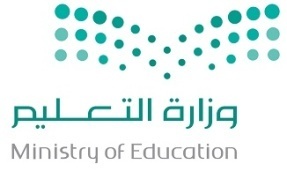 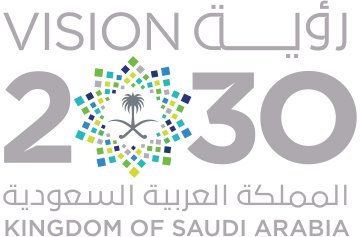 السؤالالدرجةالدرجةالدرجةالمصحح/ةالمراجع/ةالمدقق/ةالمملكـة العـربية السعـوديةوزارة التعليمإدارة التعليم ب............مدرسة .............  المملكـة العـربية السعـوديةوزارة التعليمإدارة التعليم ب............مدرسة .............  السؤالرقماًكتابةًكتابةًالمصحح/ةالمراجع/ةالمدقق/ةالمملكـة العـربية السعـوديةوزارة التعليمإدارة التعليم ب............مدرسة .............  المملكـة العـربية السعـوديةوزارة التعليمإدارة التعليم ب............مدرسة .............  س1(12)المملكـة العـربية السعـوديةوزارة التعليمإدارة التعليم ب............مدرسة .............  المملكـة العـربية السعـوديةوزارة التعليمإدارة التعليم ب............مدرسة .............  س2(12)الــمــادةلغتي لغتي أسئلة اختبار الفصل الدراسي الثانيالدور الأولالعام الدراسي1445هـأسئلة اختبار الفصل الدراسي الثانيالدور الأولالعام الدراسي1445هـس2(12)الصفالخامسالخامسأسئلة اختبار الفصل الدراسي الثانيالدور الأولالعام الدراسي1445هـأسئلة اختبار الفصل الدراسي الثانيالدور الأولالعام الدراسي1445هـس3( 12)الزمنساعتانساعتانأسئلة اختبار الفصل الدراسي الثانيالدور الأولالعام الدراسي1445هـأسئلة اختبار الفصل الدراسي الثانيالدور الأولالعام الدراسي1445هـس3( 12)الزمنأسئلة اختبار الفصل الدراسي الثانيالدور الأولالعام الدراسي1445هـأسئلة اختبار الفصل الدراسي الثانيالدور الأولالعام الدراسي1445هـس4(4)التاريخ/    / 1445هـ/    / 1445هـأسئلة اختبار الفصل الدراسي الثانيالدور الأولالعام الدراسي1445هـأسئلة اختبار الفصل الدراسي الثانيالدور الأولالعام الدراسي1445هـالمجموعاسم الطالب/ةأسئلة اختبار الفصل الدراسي الثانيالدور الأولالعام الدراسي1445هـأسئلة اختبار الفصل الدراسي الثانيالدور الأولالعام الدراسي1445هـالمجموع4040أربعون درجةأربعون درجةأربعون درجةأربعون درجةرقم الجلوسأسئلة اختبار الفصل الدراسي الثانيالدور الأولالعام الدراسي1445هـأسئلة اختبار الفصل الدراسي الثانيالدور الأولالعام الدراسي1445هـالمجموع4040أربعون درجةأربعون درجةأربعون درجةأربعون درجة1-العنوان المناسب للنص1-العنوان المناسب للنص1-العنوان المناسب للنصأ-النوم عند الأطفالب-نوم الأسرةج-الهواتف الذكية2-تجنب الأجهزة الإلكترونية قبل النوم   يدل على 2-تجنب الأجهزة الإلكترونية قبل النوم   يدل على 2-تجنب الأجهزة الإلكترونية قبل النوم   يدل على أ-أهميتهاب-تأثيرها على النومج-ضرورة وجودها3-غرفة نوم الطفل يجب أن تكون3-غرفة نوم الطفل يجب أن تكون3-غرفة نوم الطفل يجب أن تكونأ-هادئةب-مزعجةج-متعبة 4-إبقاء الأضواء خافتة أثناء النوم يساعد على4-إبقاء الأضواء خافتة أثناء النوم يساعد على4-إبقاء الأضواء خافتة أثناء النوم يساعد علىأ-القراءة الجيدةب-اللعب الجيدج-النوم الجيد5-النوم مهم للصحة ..................5-النوم مهم للصحة ..................5-النوم مهم للصحة ..................أ-العقلية فقطب-العقلية والجسدية ج-الجسدية فقط6-مرادف كلمة (استرخاء)6-مرادف كلمة (استرخاء)6-مرادف كلمة (استرخاء)أ-عناءب-راحةج-إرهاق7-ضد كلمة (سهولة )7-ضد كلمة (سهولة )7-ضد كلمة (سهولة )أ-مريحةب-بسيطةج-صعوبة8-نوع كلمة ( الأطفال )8-نوع كلمة ( الأطفال )8-نوع كلمة ( الأطفال )أ-اسمب-فعلج-حرف9-العلاقة بين كلمة (حميدة وسيئة )9-العلاقة بين كلمة (حميدة وسيئة )9-العلاقة بين كلمة (حميدة وسيئة )أ-ترادفب-تضادج-تشابه10-مفرد كلمة ( الأجهزة)10-مفرد كلمة ( الأجهزة)10-مفرد كلمة ( الأجهزة)أ-جهازب-جهازانج-تجهيزالجملةالمطلوبالحل-ما أجمل البحر!نوع الأسلوبتفضيل          تعجب       نداء          - العلامة ( ! )تسمى علامة    استفهام        فاصلة        تعجبجمع مذكر سالمجمع مؤنث سالمجمع تكسيرالمفردالجمعفأس.........................................أفئدة ..................أسئلة 1-كتبت الهمزة متوسطة على واو في كلمة  ( تؤجل ) لأنها1-كتبت الهمزة متوسطة على واو في كلمة  ( تؤجل ) لأنها1-كتبت الهمزة متوسطة على واو في كلمة  ( تؤجل ) لأنهاأ-مفتوحة وما قبلها مضمومب-ساكنة وما قبلها ساكنج-مفتوحة وما قبلها مفتوح2-عند وصل الحروف التالية ( م ء ت م ر ) تكتب الكلمة2-عند وصل الحروف التالية ( م ء ت م ر ) تكتب الكلمة2-عند وصل الحروف التالية ( م ء ت م ر ) تكتب الكلمةأ-موءتمرب-مؤتمرج-مأتمر3-الإنصات من .............الاستماع 3-الإنصات من .............الاستماع 3-الإنصات من .............الاستماع أ-ادءبب-اادابج-آداب1-يغوص ..........في البحرأ-الغواصينب-الغواصونج-الغواصاتِ2-من علامات الإعراب الفرعية أ-الياءب-الضمةج-التاء3-سلم المدرب ............جوائزهمأ-اللاعبونب-اللاعبينج-اللاعبُ4-نصح أبوك أخاك الصغير ( إعراب أبوك ) فاعل مرفوع بــأ-الضمةب-الألفج-الواو 5-ينصب المفعول به بالكسرة إذا كان جمعأ-تكسيرب-مذكر سالماج-مؤنث سالما6-يقدر ...........الكريمأ-الناسُب-الناسَج-الناسِالجملة المطلوبالحل 1-يجمع الفلاح الثمارتحويل الفاعل لجمع مذكر سالم ...........2-تقرأ الطبيبة الصحيفةتحويل الفاعل لمثنى...........3-كافأ المدير فيصلتحويل المفعول به لاسم من الأسماء الخمسة..........الكلمةإعرابهاقدمفعل ......مبني على الفتح   العالمفاعل ...........وعلامة ............. الضمة     بحثين مفعول به .......... وعلامة نصبة ..........لأنه ...............المملكـة العـربية السعـوديةوزارة التعليمإدارة التعليم ب............مدرسة .............  المملكـة العـربية السعـوديةوزارة التعليمإدارة التعليم ب............مدرسة .............  السؤالالدرجةالدرجةالدرجةالمصحح/ةالمراجع/ةالمدقق/ةالمملكـة العـربية السعـوديةوزارة التعليمإدارة التعليم ب............مدرسة .............  المملكـة العـربية السعـوديةوزارة التعليمإدارة التعليم ب............مدرسة .............  السؤالرقماًكتابةًكتابةًالمصحح/ةالمراجع/ةالمدقق/ةالمملكـة العـربية السعـوديةوزارة التعليمإدارة التعليم ب............مدرسة .............  المملكـة العـربية السعـوديةوزارة التعليمإدارة التعليم ب............مدرسة .............  س1(12)المملكـة العـربية السعـوديةوزارة التعليمإدارة التعليم ب............مدرسة .............  المملكـة العـربية السعـوديةوزارة التعليمإدارة التعليم ب............مدرسة .............  س2(12)الــمــادةلغتي لغتي أسئلة اختبار الفصل الدراسي الثانيالدور الأولالعام الدراسي1445هـنموذج إجابةأسئلة اختبار الفصل الدراسي الثانيالدور الأولالعام الدراسي1445هـنموذج إجابةس2(12)الصفالخامسالخامسأسئلة اختبار الفصل الدراسي الثانيالدور الأولالعام الدراسي1445هـنموذج إجابةأسئلة اختبار الفصل الدراسي الثانيالدور الأولالعام الدراسي1445هـنموذج إجابةس3( 12)الزمنساعتانساعتانأسئلة اختبار الفصل الدراسي الثانيالدور الأولالعام الدراسي1445هـنموذج إجابةأسئلة اختبار الفصل الدراسي الثانيالدور الأولالعام الدراسي1445هـنموذج إجابةس3( 12)الزمنأسئلة اختبار الفصل الدراسي الثانيالدور الأولالعام الدراسي1445هـنموذج إجابةأسئلة اختبار الفصل الدراسي الثانيالدور الأولالعام الدراسي1445هـنموذج إجابةس4(4)التاريخ/    / 1445هـ/    / 1445هـأسئلة اختبار الفصل الدراسي الثانيالدور الأولالعام الدراسي1445هـنموذج إجابةأسئلة اختبار الفصل الدراسي الثانيالدور الأولالعام الدراسي1445هـنموذج إجابةالمجموعاسم الطالب/ةأسئلة اختبار الفصل الدراسي الثانيالدور الأولالعام الدراسي1445هـنموذج إجابةأسئلة اختبار الفصل الدراسي الثانيالدور الأولالعام الدراسي1445هـنموذج إجابةالمجموع4040أربعون درجةأربعون درجةأربعون درجةأربعون درجةرقم الجلوسأسئلة اختبار الفصل الدراسي الثانيالدور الأولالعام الدراسي1445هـنموذج إجابةأسئلة اختبار الفصل الدراسي الثانيالدور الأولالعام الدراسي1445هـنموذج إجابةالمجموع4040أربعون درجةأربعون درجةأربعون درجةأربعون درجة1-العنوان المناسب للنص1-العنوان المناسب للنص1-العنوان المناسب للنصأ-النوم عند الأطفال1ب-نوم الأسرةج-الهواتف الذكية2-تجنب الأجهزة الإلكترونية قبل النوم   يدل على 2-تجنب الأجهزة الإلكترونية قبل النوم   يدل على 2-تجنب الأجهزة الإلكترونية قبل النوم   يدل على أ-أهميتهاب-تأثيرها على النوم1ج-ضرورة وجودها3-غرفة نوم الطفل يجب أن تكون3-غرفة نوم الطفل يجب أن تكون3-غرفة نوم الطفل يجب أن تكونأ-هادئة1ب-مزعجةج-متعبة 4-إبقاء الأضواء خافتة أثناء النوم يساعد على4-إبقاء الأضواء خافتة أثناء النوم يساعد على4-إبقاء الأضواء خافتة أثناء النوم يساعد علىأ-القراءة الجيدةب-اللعب الجيدج-النوم الجيد15-النوم مهم للصحة ..................5-النوم مهم للصحة ..................5-النوم مهم للصحة ..................أ-العقلية فقطب-العقلية والجسدية 1ج-الجسدية فقط6-مرادف كلمة (استرخاء)6-مرادف كلمة (استرخاء)6-مرادف كلمة (استرخاء)أ-عناءب-راحة1ج-إرهاق7-ضد كلمة (سهولة )7-ضد كلمة (سهولة )7-ضد كلمة (سهولة )أ-مريحةب-بسيطةج-صعوبة18-نوع كلمة ( الأطفال )8-نوع كلمة ( الأطفال )8-نوع كلمة ( الأطفال )أ-اسم1ب-فعلج-حرف9-العلاقة بين كلمة (حميدة وسيئة )9-العلاقة بين كلمة (حميدة وسيئة )9-العلاقة بين كلمة (حميدة وسيئة )أ-ترادفب-تضاد1ج-تشابه10-مفرد كلمة ( الأجهزة)10-مفرد كلمة ( الأجهزة)10-مفرد كلمة ( الأجهزة)أ-جهاز1ب-جهازانج-تجهيزالجملةالمطلوبالحل-ما أجمل البحر!1نوع الأسلوبتفضيل          تعجب       نداء          - العلامة ( ! )1تسمى علامة    استفهام        فاصلة        تعجبجمع مذكر سالمجمع مؤنث سالمجمع تكسيرمسلمون-معلمين1صادقات-حكايات1مدن- طلاب1المفردالجمعفأسفؤوس1فؤاد1أفئدة سؤال1أسئلة 1-كتبت الهمزة متوسطة على واو في كلمة  ( تؤجل ) لأنها1-كتبت الهمزة متوسطة على واو في كلمة  ( تؤجل ) لأنها1-كتبت الهمزة متوسطة على واو في كلمة  ( تؤجل ) لأنهاأ-مفتوحة وما قبلها مضموم1ب-ساكنة وما قبلها ساكنج-مفتوحة وما قبلها مفتوح2-عند وصل الحروف التالية ( م ء ت م ر ) تكتب الكلمة2-عند وصل الحروف التالية ( م ء ت م ر ) تكتب الكلمة2-عند وصل الحروف التالية ( م ء ت م ر ) تكتب الكلمةأ-موءتمرب-مؤتمر1ج-مأتمر3-الإنصات من .............الاستماع 3-الإنصات من .............الاستماع 3-الإنصات من .............الاستماع أ-ادءبب-اادابج-آداب11-يغوص ..........في البحر1أ-الغواصينب-الغواصونج-الغواصاتِ2-من علامات الإعراب الفرعية1 أ-الياءب-الضمةج-التاء3-سلم المدرب ............جوائزهم1أ-اللاعبونب-اللاعبينج-اللاعبُ4-نصح أبوك أخاك الصغير ( إعراب أبوك ) فاعل مرفوع بــ1أ-الضمةب-الألفج-الواو 5-ينصب المفعول به بالكسرة إذا كان جمع1أ-تكسيرب-مذكر سالماج-مؤنث سالما6-يقدر ...........الكريم1أ-الناسُب-الناسَج-الناسِالجملة المطلوبالحل 1-يجمع الفلاح الثمارتحويل الفاعل لجمع مذكر سالم الفلاحون12-تقرأ الطبيبة الصحيفةتحويل الفاعل لمثنىالطبيبتان13-كافأ المدير فيصلتحويل المفعول به لاسم من الأسماء الخمسةأخاك1الكلمةإعرابهاقدمفعل ماض مبني على الفتح   1العالمفاعل مرفوع وعلامة رفعه  الضمة    1 بحثين مفعول به منصوب  وعلامة نصبة الياء لأنه مثنى1 